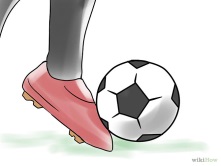 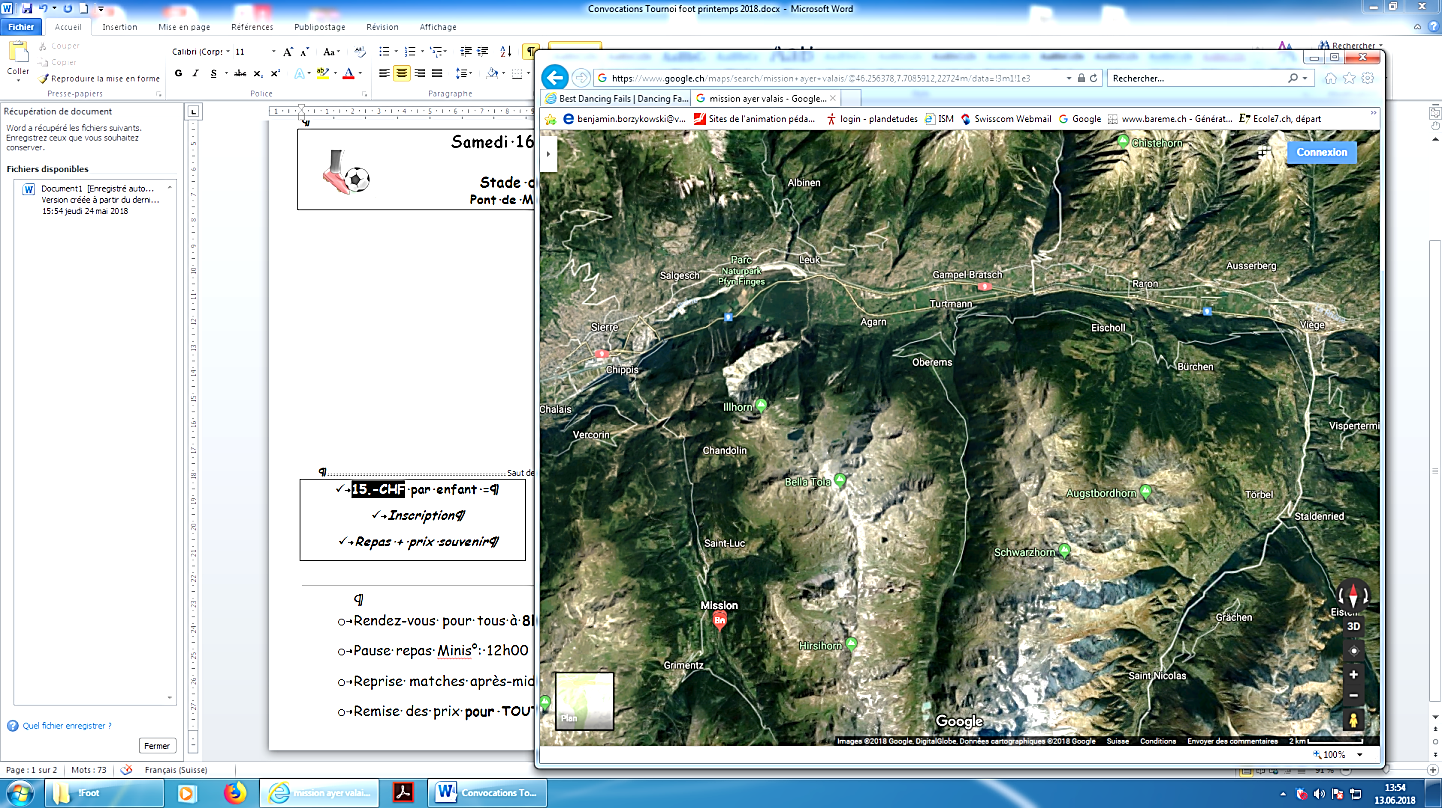 Samedi 16 juin 08h20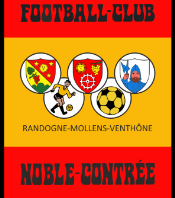 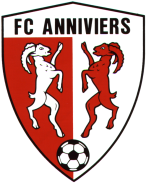 Stade de MissionPont de Mission (Ayer)Val d’Anniviers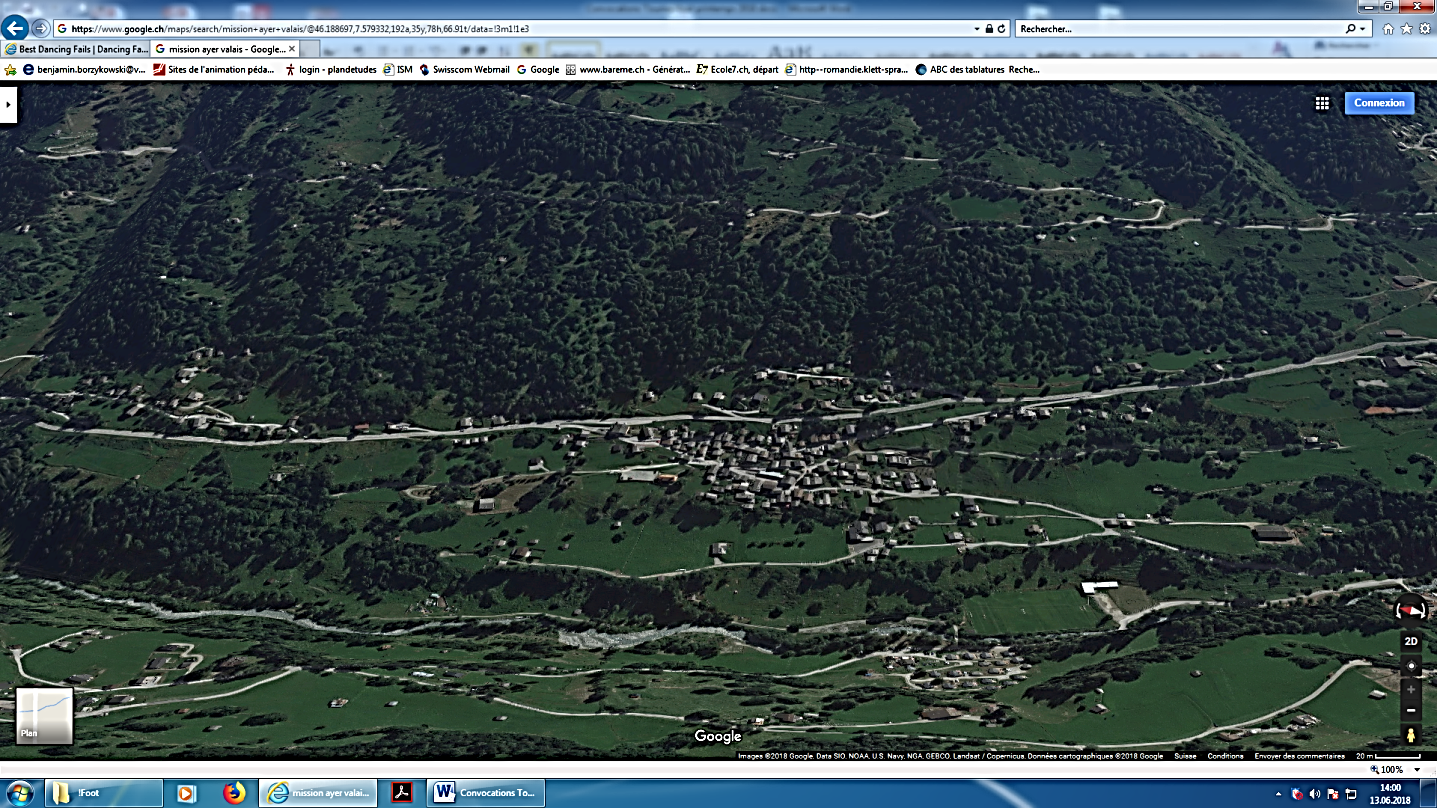 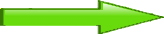 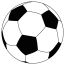 15.-CHF par enfant =InscriptionRepas + prix souvenirTenue nécessaire :Chaussures de foot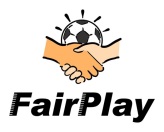 Protèges-tibiasRendez-vous pour tous à 8h20 sur placePause repas Minis : 12h00		Pause repas Maxis : 12h30Reprise matches après-midi dès 13h15.Remise des prix pour TOUT le monde vers 16h45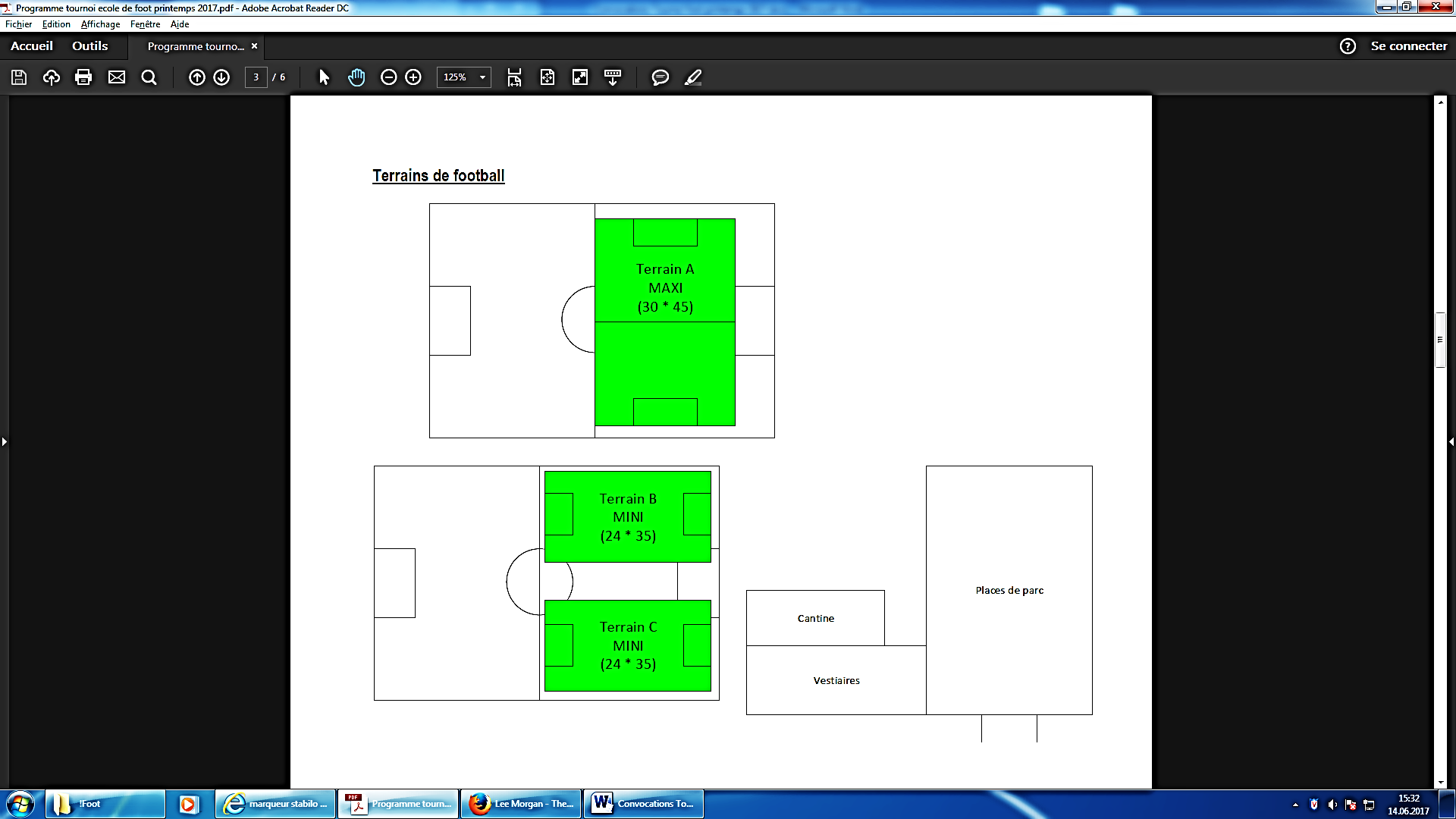 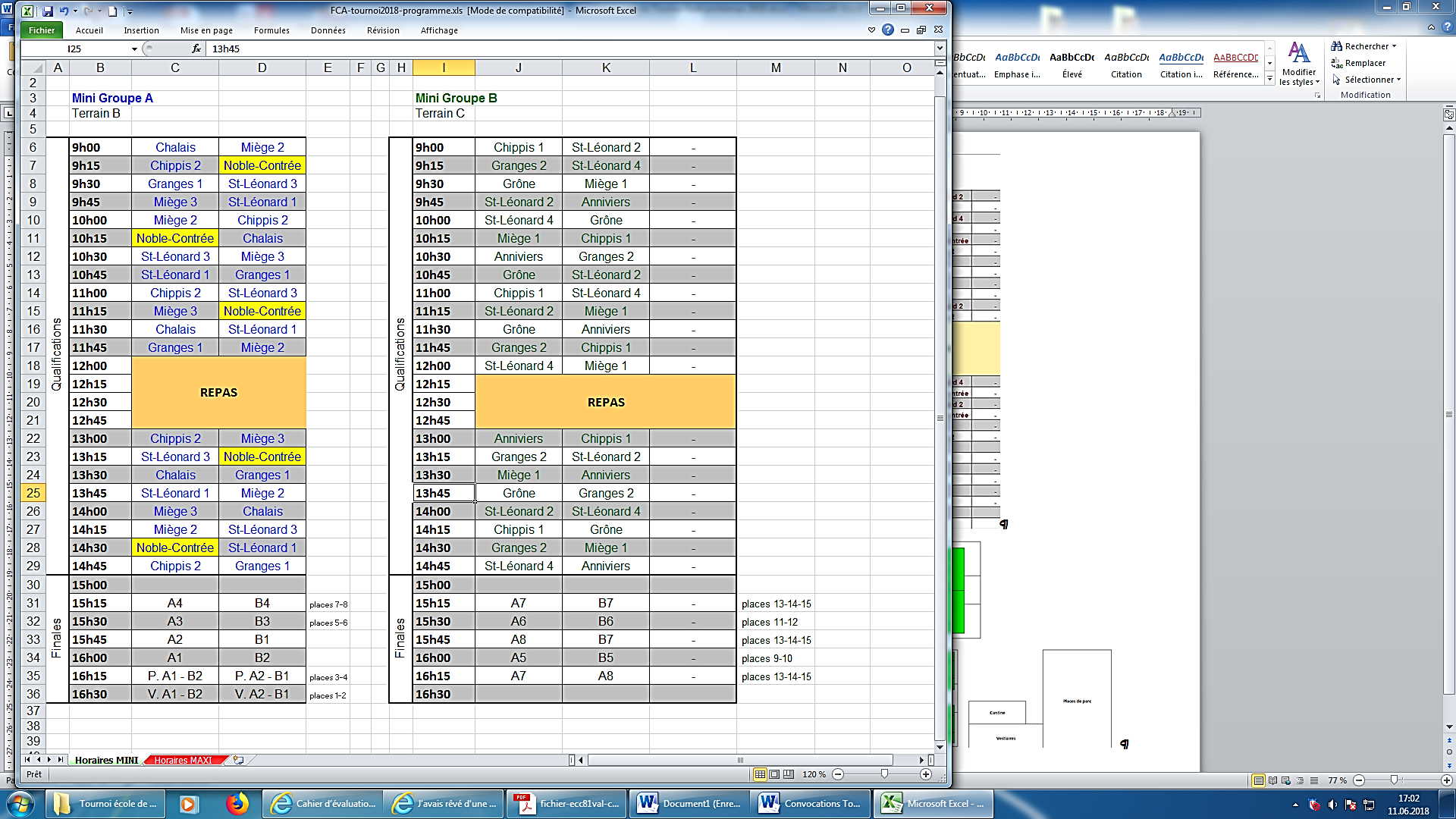 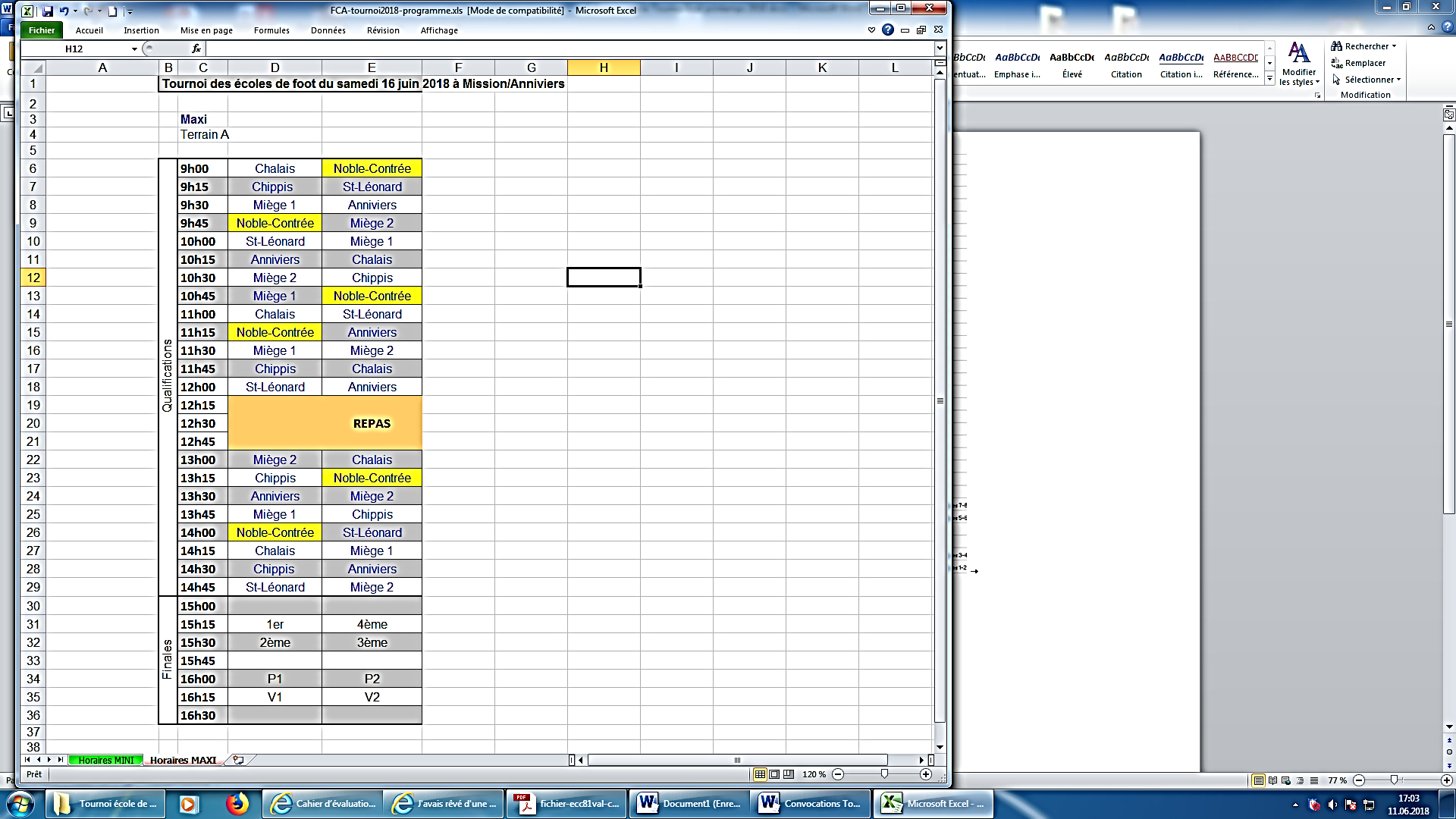 